iOS: POP Manual Configuration This article will assist you with setting up an Apple iOS mobile device, using POP, for your Hosted Mailbox. From your iOS device, tap the "Settings" icon. 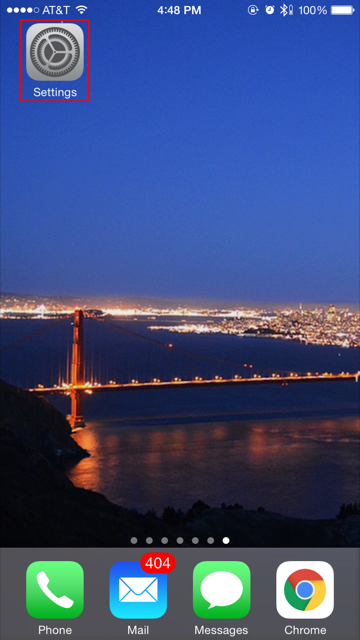 Tap "Mail, Contacts, Calendars". 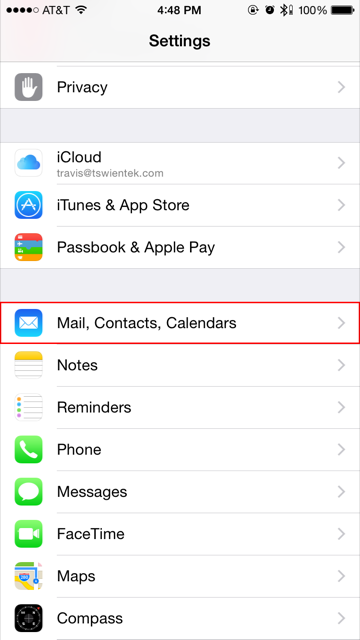 Tap "Add Account". 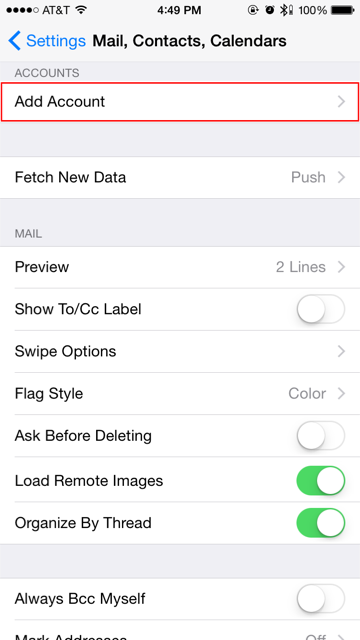 Tap "Other". 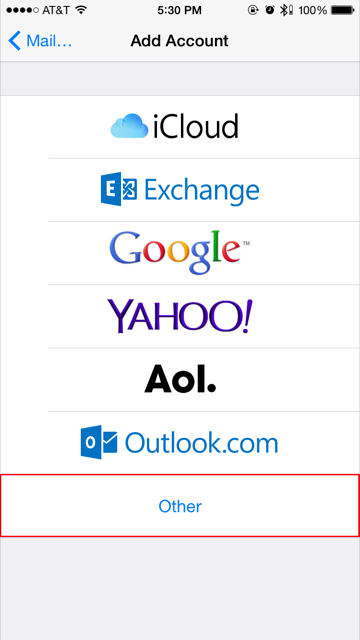 Tap "Add Mail Account". 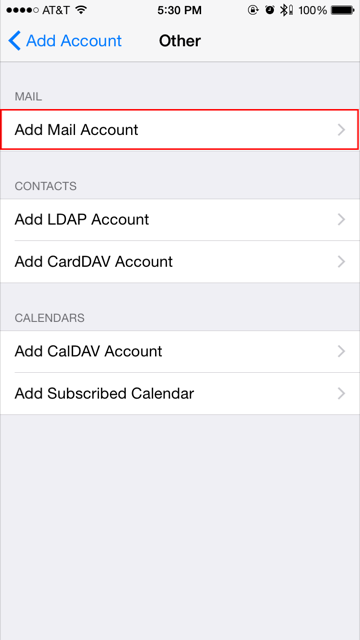 Ensure "POP" is selected, then enter the following information: "Name": Your first and last name."Email": ----------------------"Description": Anything you'd like!INCOMING MAIL SERVER:"Hostname": secure.emailsrvr.com"User Name": Your email address"Password": Your mailbox passwordOUTGOING MAIL SERVER:"Hostname": secure.emailsrvr.com"User Name": Your email address"Password": Your mailbox password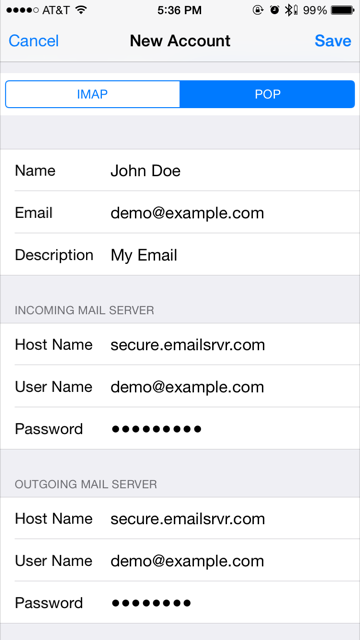 Tap "Save". Now you're done! Launch the Mail app. Your email should appear within a few minutes, depending on the amount of items to sync. 